Tulane-GSCASS Master of Finance中国社会科学院研究生院—杜兰大学金融管理硕士招生简章（中外合作办学项目批准书编号MOE11US1A20121203N）2012年起中国社会科学院研究生院与美国杜兰大学（Tulane University）合作举办“金融管理硕士” （Tulane-GSCASS Master of Finance，简称MFIN）项目，经教育部批准（中外合作办学项目批准书编号MOE11US1A20121203N教育部中外合作办学监管工作信息网项目信息(http://www.crs.jsj.edu.cn/aproval/detail/693），每期招生60人，学员在职学习，学制为18个月。一、学校简介美国杜兰大学与弗里曼商学院（Freeman School of Business, Tulane University）180年历史，综合排名全美40名（U.S.News）美国商学院联盟（AACSB）创始成员之一MFIN项目全美第3位，全球前30名（《金融时报》2015年排名）中国社会科学院及研究生院中国人文社会科学最高学术机构，国家的思想库、智囊团6大学部，38个研究院所，180多个研究中心，3300多名科研人员设有经济研究所、金融研究所、财经战略研究院、工业经济研究所等专业金融与财经研究机构国内最佳人文社科研究生院，经济学科排名第一教育部中外合作办学监管工作信息网项目信息：http://www.crs.jsj.edu.cn/aproval/detail/693项目特色每期招生60人，学生在职学习，学制为18个月。中美名校强强联手社科院与杜兰名师荟萃不出国门获国际顶尖金融学位全面掌握前沿理论与金融工具全球化的金融界社交平台创造职业生涯的转折点三、详细信息四、课程设置注：标*课程：学生需赴杜兰大学进行为期两周的学习。标 CH课程：社科院研究生院教授，全中文。 标 EN课程：杜兰大学商学院教授，全英文。   如有变动，请以项目网站最新通知为准。五、申请入学申请条件：国民教育系列本科学历；1年以上工作经验（在职）；3、通过入学测试（含英语）。申请流程提交申请材料→参加面试（含英语测试）报名表；两封英文推荐信；中英文简历一份；身份证复印件一份；一份大学成绩单原件(本科以上申请者需提供本科及以上学位成绩单；须加盖学校公章并密封)；可证明英语语言能力的证书【大学英语四级及以上的证书复印件或TOEFL/IELTS/GMAT/GRE等国际考试成绩复印件】（如有上述成绩，可提供）；大学本科毕业证书、学士学位证书复印件各两份。具有硕士及以上学位，应同时提供相关材料的复印件。申请及入学测试费用：人民币2000元/人项目时间表六、学费学费：人民币328,000元/人（包含课程的教材费、证书制作费等）。学费按学年交付，分两次交清，第一学年164,000元，第二学年（第三学期）164,000元，开学前三周开始交纳。七、学位证书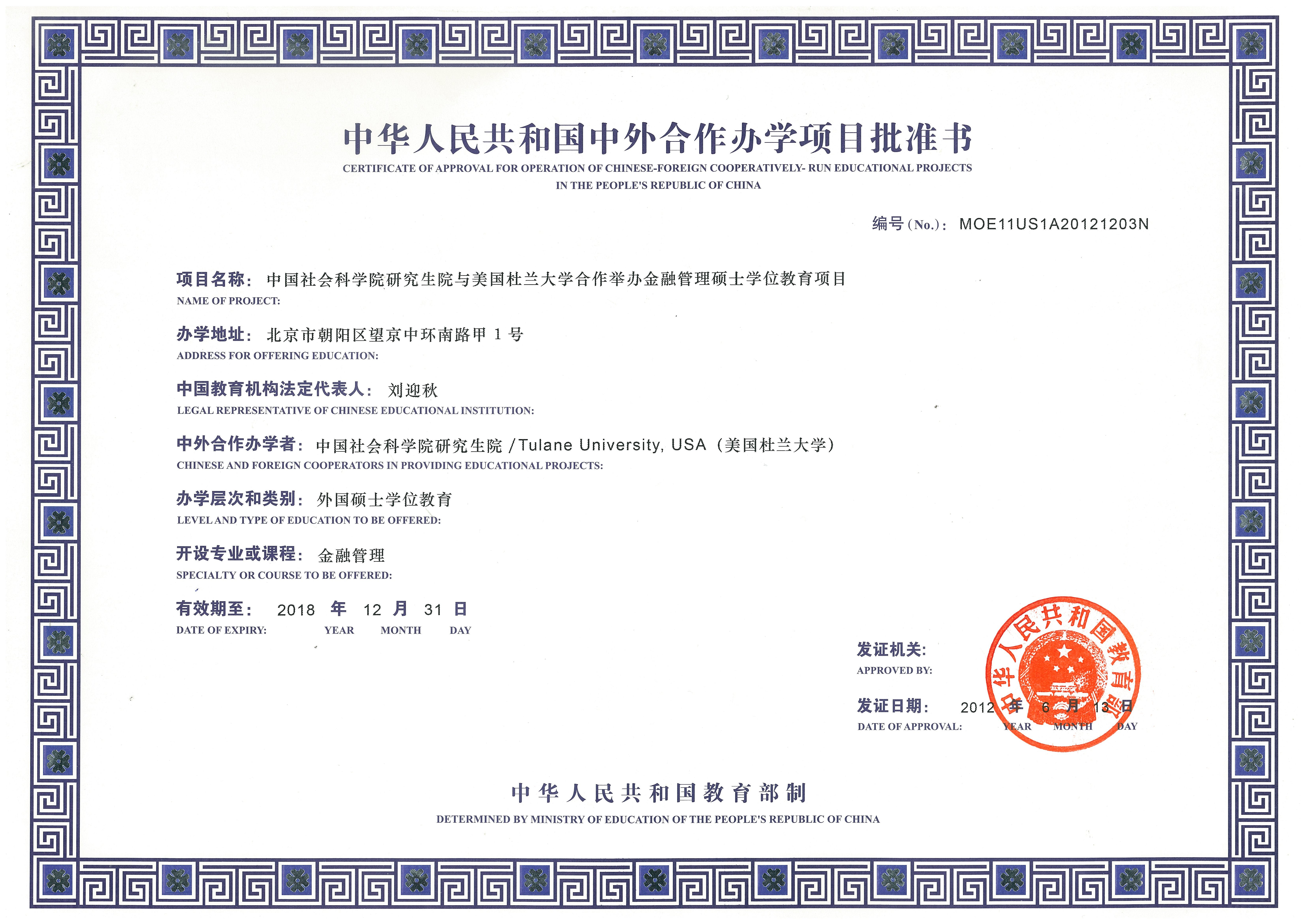 （教育部中外合作办学项目批准书）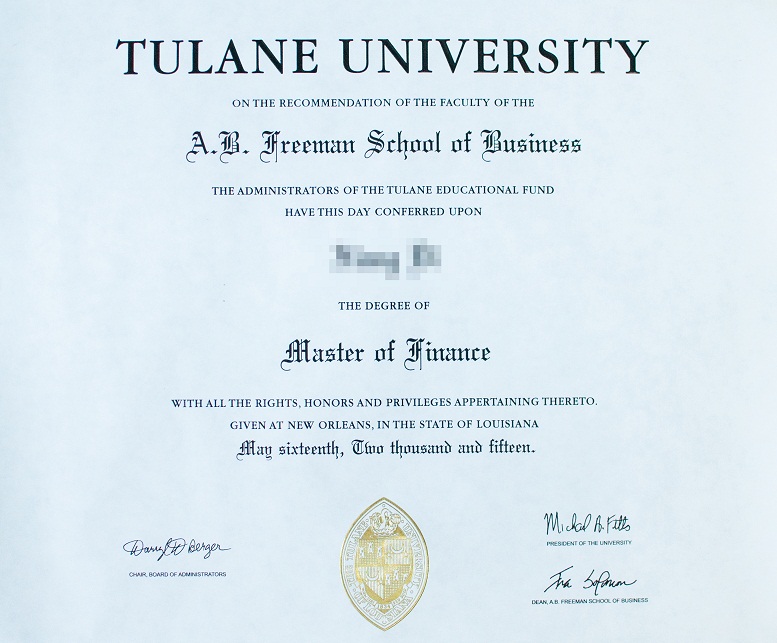 美国杜兰大学金融硕士（Master of Finance）学位证书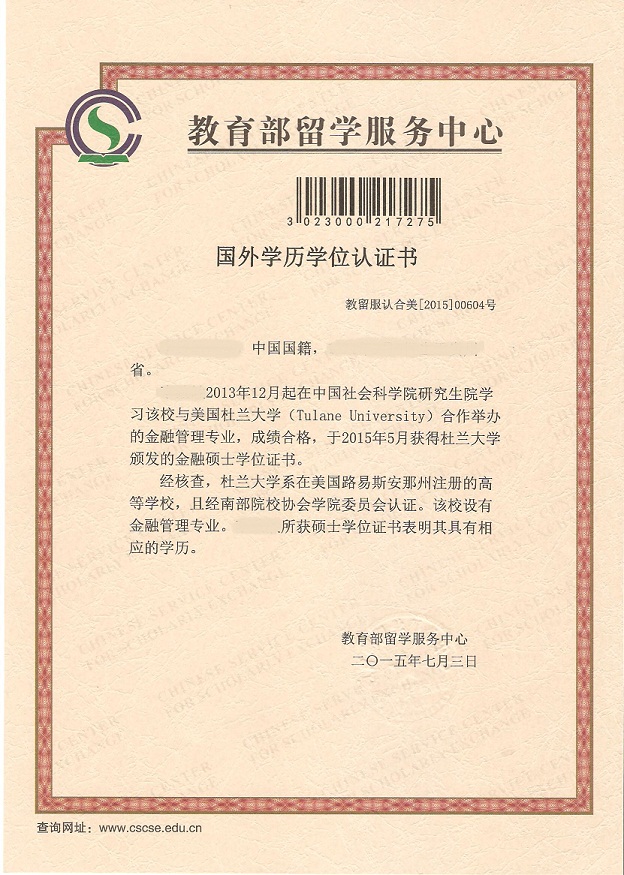 （教育部留学服务中心学历学位认证证书）Tulane-GSCASS Master of Finance中国社会科学院研究生院-杜兰大学金融管理硕士调查问卷尊敬的先生/女士：您好！为了更好地了解目标学员对 MFIN 项目的需求，特展开此次调查，您的建议将为我们 MFIN项目今后发展提供宝贵信息。下面所列问题，请在符合您情况的项目旁“□”内打“√”1、您是通过哪种途径了解 MFIN项目？（可多选）□收到社科院研究生院委托 ChinaVenture发送的电子邮件 □看到新华网站上的新闻□看到和讯网站上的新闻 □看到华尔街日报中文网上的广告□看到新浪首页招生文字链广告 □看到其他网站新闻 百度 □Google□新浪微博@金融的那点事 □他人推荐2、您为何选择报考 MFIN项目？（可多选）□办学机构品牌 □学位含金量 □师资水平 □职业发展潜力 □校友资源3、您报考 MFIN的目的？（可多选）□成为金融领域专才 □提升学历学位 □拓展人脉 □实现名校学习愿望 □改变工作4、您目前的工作职务？（单选）□财务/审计/税务运营/生产管理□项目管理 □销售/客户管理 □综合管理 □市场营销□人力资源管理 □行政管理 □信息技术 □其他□5、毕业后，您期望从事哪个行业？（单选）□金融服务□PE/VC□咨询业□信息通讯/计算机服务/软件业 □能源✔□政府/社会组织 □工艺品□零售业/贸易 □教育/培训 □房地产/建筑/工程6、毕业后，您期望从事的工作？（单选）□财务/审计/税务运营/生产管理□项目管理□销售/客户管理 □综合管理 □市场营销□信息技术 □其他□□人力资源管理 □行政管理7、您心目中的 MFIN项目应该具备什么样的特点？（可多选）□实用性强的专业课程丰富的国际交流机会□优秀的师资团队□丰富的实践环节□多层次的同学交流□□多样的课余活动 □其他＿＿＿＿8、与您一直保持联系的 MFIN项目办公室人员？再次感谢您的合作！(报名费缴纳信息附背面)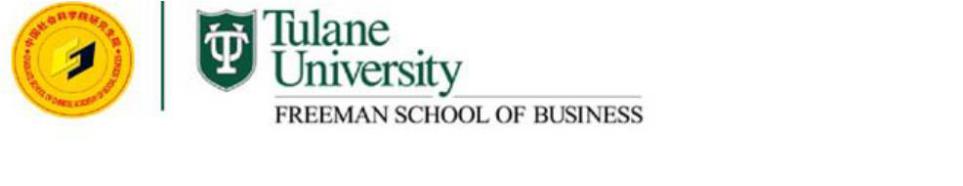 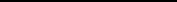 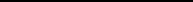 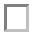 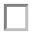 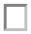 报名费缴纳信息一. 申请费用申请及入学测试费用：人民币 2000 元/人（报名费不予退还）。二. 缴费方式收款单位：中国社会科学院研究生院银行账户：0200026409200176883开户银行：工行房山支行良乡分理处摘要内容：中国社会科学院研究生院—杜兰大学金融管理硕士项目××（学员姓名）报名费/学费。汇款后请将汇款底联传真至招生老师办公室，以便于我们查收您的汇款，并及时给您开具发票。三. 报名咨询中国社会科学院研究生院 MFIN 项目办公室电话：400-086-8596项目名称Tulane-GSCASS Master of Finance 中国社会科学院研究生院—杜兰大学金融管理硕士招生人数60人招生方式自主招生毕业文凭1.杜兰大学金融管理硕士（Master of Finance）学位证书2.教育部留学服务中心：国外学历学位认证书 招生对象银行、证券、信托及其他金融行业的从业人员；政府金融部门及金融监管机构的官员；各类企业、特别是能源企业金融财务部门的中层管理者；有志于从事金融业务的资深职业人士。学习方式18个月，4个学期在职学习；每月集中授课一到二次，利用周六、周日全天上课；食宿自理。上课地点中国社科院国际研究学部（北京市东城区王府井大街东厂胡同1号）、美国新奥尔良（杜兰大学访学期间）学分设置42学分，其中必修36学分，选修6学分第一学期（秋季）第二学期（春季）第三学期（夏季）第四学期（秋季）选修课金融机构与市场CH公司金融CH计量经济学CH金融监管与法律CH国际金融CHInvestment & Asset PricingENValuationENOptions& Other DerivativesENFixed Income AnalysisEN*Risk ManagementEN*PortfolioManagement EN财务管理案例讨论CH中国宏观经济形势CH私募股权CH并购与资产重组CH入学申请1-8月开学日期9月